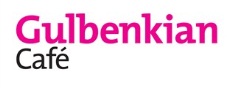 Please note the kitchen will be closed this evening. We will be running a BBQ and Curry in the form of outdoor catering from 5pm-8pmEnjoy a full selection of beverages, sandwiches, paninis, cakes and snacks during these opening times…Enjoy a full selection of beverages, sandwiches, paninis, cakes and snacks during these opening times…Enjoy a full selection of beverages, sandwiches, paninis, cakes and snacks during these opening times…Chefs cooking our breakfast menu…Chefs cooking our lunch/dinner menu…Sun112pm-8.30pm8am – 10.30am12pm-8pmMon28am-7.00pm8am – 10.30am12pm-7.00pmTues38am-7.00pm8am – 10.30am12pm-7pmWed48am-8.30pm8am – 10.30am12pm-8pmThurs58am-10.00pm8am – 10.30am12pm-8pmFri58am-10.00pm8am – 10.30am12pm-8pmSat74pm-10pm4pm -8pmSun812pm-10pm     12pm -8pmEnjoy a full selection of beverages, sandwiches, paninis, cakes and snacks during these opening times…Enjoy a full selection of beverages, sandwiches, paninis, cakes and snacks during these opening times…Enjoy a full selection of beverages, sandwiches, paninis, cakes and snacks during these opening times…Chefs cooking our breakfast menu…Chefs cooking our lunch/dinner menu…Mon98am-7.00pm8am – 10.30am12pm-7pmTues108am-7.00pm8am – 10.30am12pm-7pmWed118am-7.00pm8am – 10.30am12pm-7pmThurs128am-10pm8am – 10.30am12pm-8pmFri  138am-10pm8am – 10.30am12pm-8pmSat148.00pm-10pm8am – 10.30am12pm -8pmSun1512pm-7.00pm12pm -7pmEnjoy a full selection of beverages, sandwiches, paninis, cakes and snacks during these opening times…Enjoy a full selection of beverages, sandwiches, paninis, cakes and snacks during these opening times…Enjoy a full selection of beverages, sandwiches, paninis, cakes and snacks during these opening times…Chefs cooking our breakfast menu…Chefs cooking our lunch/dinner menu…Mon168am-8.30pm8am – 10.30am12pm -8pmTues178am-10pm8am – 10.30am*12pm -5pm*Wed188am-10pm8am – 10.30am12pm -8pmThurs198am-8.30pm8am – 10.30am12pm -8pmFri208am – 10pm8am – 10.30am12pm -8pmSat2110am-10pm12pm -8pmSun2212pm-8.30pm12pm -8pmEnjoy a full selection of beverages, sandwiches, paninis, cakes and snacks during these opening times…Enjoy a full selection of beverages, sandwiches, paninis, cakes and snacks during these opening times…Enjoy a full selection of beverages, sandwiches, paninis, cakes and snacks during these opening times…Chefs cooking our breakfast menu…Chefs cooking our lunch/dinner menu…Mon238am-8.30pm8am – 10.30am12pm -8pmTues248am-8.30pm8am – 10.30am12pm -8pmWed258am-8.30pm8am – 10.30am12pm -8pmThu268am – 10pm8am – 10.30am12pm -8pmFri278am – 10pm8am – 10.30am12pm -8pmSat2810am – 10pm12pm -8pmSun2912pm-10pm12pm -8pmMon308am-8.30pm8am – 10.30am12pm -8pm